проект   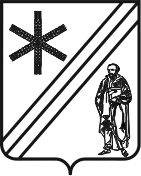 АДМИНИСТРАЦИЯ ПАВЛОВСКОГО СЕЛЬСКОГО ПОСЕЛЕНИЯПАВЛОВСКОГО РАЙОНАП О С Т А Н О В Л Е Н И Е     от  ________________                                                                                       №_______станица ПавловскаяО внесении изменений в постановление администрации Павловского сельского поселения Павловского района от 16 марта 2016 года № 142 «Об утверждении административного регламента по предоставлению муниципальной услуги «Предоставление земельных участков, находящихся в государственной или муниципальной собственности, отдельным категориям граждан в собственность бесплатно»В целях приведения нормативного правового акта в соответствии с Федеральным законом от 25 октября 2001 года № 137-ФЗ «О введении в действие Земельного кодекса Российской Федерации», со статьей 15 Федерального закона от 24 ноября 1995 года № 181-ФЗ «О социальной защите инвалидов в Российской Федерации», постановляю:Внести в постановление администрации Павловского сельского поселения Павловского района от 16 марта 2016 года № 142 «Об утверждении административного регламента по предоставлению муниципальной услуги «Предоставление земельных участков, находящихся в государственной или муниципальной собственности, отдельным категориям граждан в собственность бесплатно» следующие изменения:а)	в заголовке, тексте, в приложении, включая относящиеся к нему приложения 1-4 слова «государственной или муниципальной собственности» заменить словами «муниципальной собственности поселения, а также земельных участков, государственная собственность на которые не разграничена»;б)	дополнить абзац 8 пункта 2.14. Раздела II «Стандарт предоставления Муниципальной услуги» подпунктами 5-11 следующего содержания:«5) создать условия для беспрепятственного доступа к объектам (зданию, помещению), в котором предоставляется муниципальная услуга, а также для беспрепятственного пользования транспортом, средствами связи и информации;6) возможность самостоятельного передвижения по территории, на которой расположены объекты (здания, помещения), в которых предоставляются услуги, а также входа в такие объекты и выхода из них, посадки в транспортное средство и высадки из него, в том числе с использованием кресла-коляски;7) сопровождение инвалидов, имеющих стойкие расстройства функции зрения и самостоятельного передвижения; 8) надлежащее размещение оборудования и носителей информации, необходимых для обеспечения беспрепятственного доступа инвалидов к объектам (здания, помещения), в которых предоставляются услуги, и к услугам с учетом ограничений их жизнедеятельности;9) допуск сурдопереводчика и тифлосурдопереводчика;10) допуск собаки-проводника на объекты (здания, помещения), в которых предоставляются услуги;11) оказание инвалидам помощи в преодолении барьеров, мешающих получению ими услуг наравне с другими лицами.».2.	Муниципальному казённому учреждению администрации Павловского сельского поселения Павловского района (Воронова) разместить настоящее постановление на официальном Web-сайте Павловского сельского поселения Павловского района (www.pavlovskoe-sp.ru).	3.	Постановление вступает в силу со дня подписания.Глава Павловского сельского поселенияПавловского района  			                                                 М.В.Шмелёв